Alps Taurus 4P Outfitter Tent
$80/each-Free-standing two-pole design with 7000 series aluminum poles
 -Easy assembly with pole clips that quickly snap over the tent poles
 -75D 185T Polyester fly resists UV damage and stays taut (fly has a vent)
 -Factory-sealed fly and floor seams give the best weather protection
 -#10 zippers on doors and vestibules
 -Easy entry and great ventilation with two doors (both with zippered mesh windows)
 -Two vestibules for gear storage and extra weather protection
 -Weatherproof fly buckles on for maximum adjustability and protection
-Mesh storage pockets, gear loft, 7075 aluminum stakes, and guy ropes included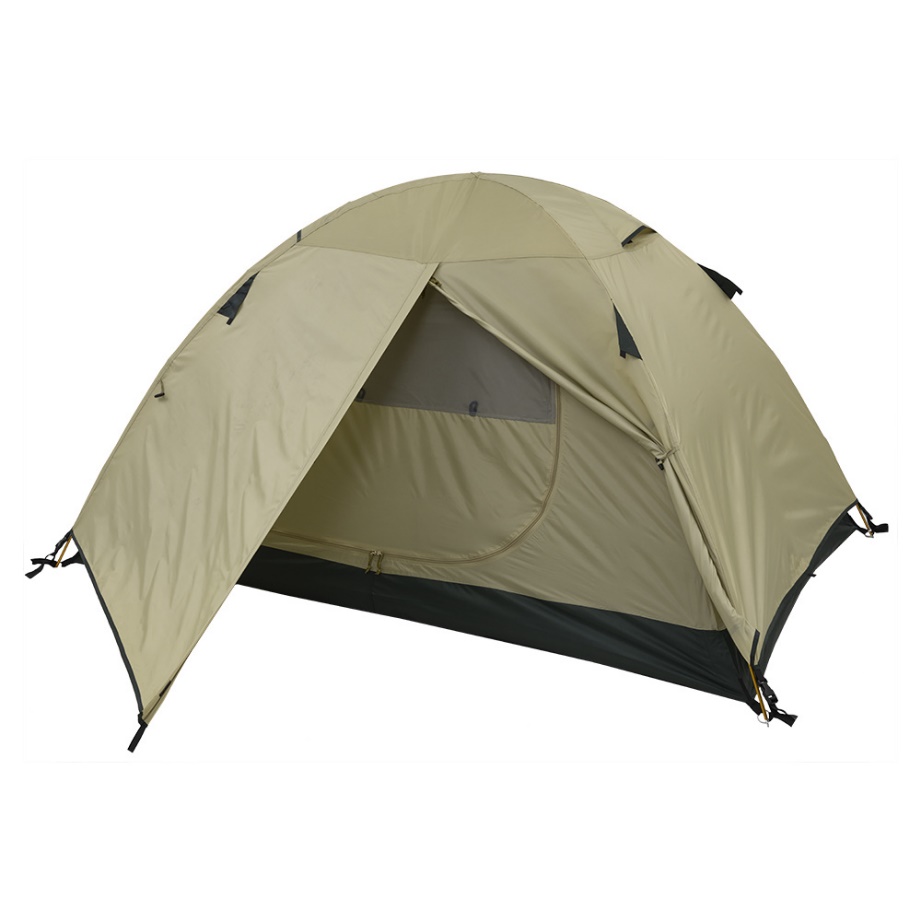 